毕业生团员团组织关系转接指引图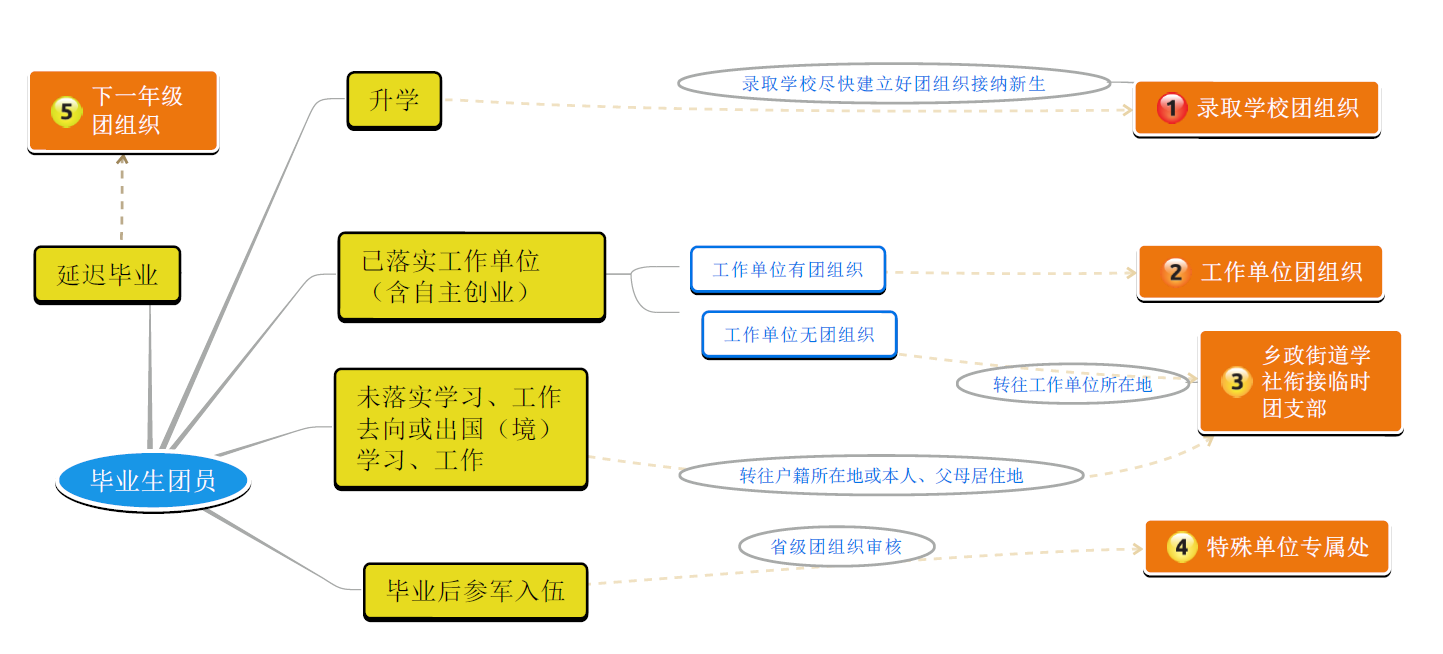 